ALLEGATO 4OFFERTA  ECONOMICA																					Lì ………………………………………………..				                Spett.le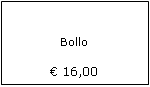 	             AQUAPUR MULTISERVIZI SPA	Via Giuseppe Lazzareschi, n. 67	55016 PORCARI (LU)OGGETTO: PROCEDURA NEGOZIATA EX ART. 36, COMMA 2, LETT. B) PER LA FORNITURA DI POLIELETTROLITA CATIONICO LIQUIDO PER CENTRIFUGHE FANGHI E POLIELETTROLITA ANIONICO LIQUIDO PER FLOCCULANTE TRATTAMENTO ACQUE - PERIODO DI DURATA DEL CONTRATTO DI FORNITURA: SEI MESI CON DECORRENZA DAL 1.10.2023 al 31.03.2024 – IMPORTO DI GARA STIMATO NEL PERIODO: EURO 174.720,00 Codice CIG  9928878154Il sottoscritto ____________________________________________________________________________________nato a ________________________________________________________________ il _______________________residente nel Comune di	 ___________________________________________ Cap. ______________ Prov. ________Via _______________________________________ in qualità di ___________________________________________della Ditta (nome/rag. sociale) ______________________________________________________________________con sede legale in ________________________________________________ Cap. ____________ Prov. __________Via ______________________________________ C.F. ______________________ P.IVA ______________________con espresso riferimento alla Ditta che rappresenta, SI OBBLIGA ad assumere in appalto le prestazioni in oggetto e, a tale fineOFFRElo sconto percentuale del ……………% (in lettere …………………………………………………………………………………………..) sull’importo a base di gara soggetto a sconto.Data ________________________Timbro e firma del legale rappresentante______________________________________